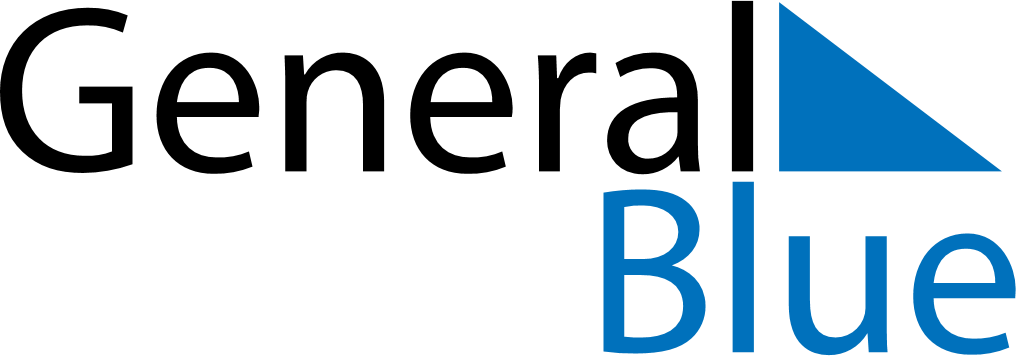 August 2018August 2018August 2018August 2018IrelandIrelandIrelandMondayTuesdayWednesdayThursdayFridaySaturdaySaturdaySunday123445678910111112First Monday in August131415161718181920212223242525262728293031